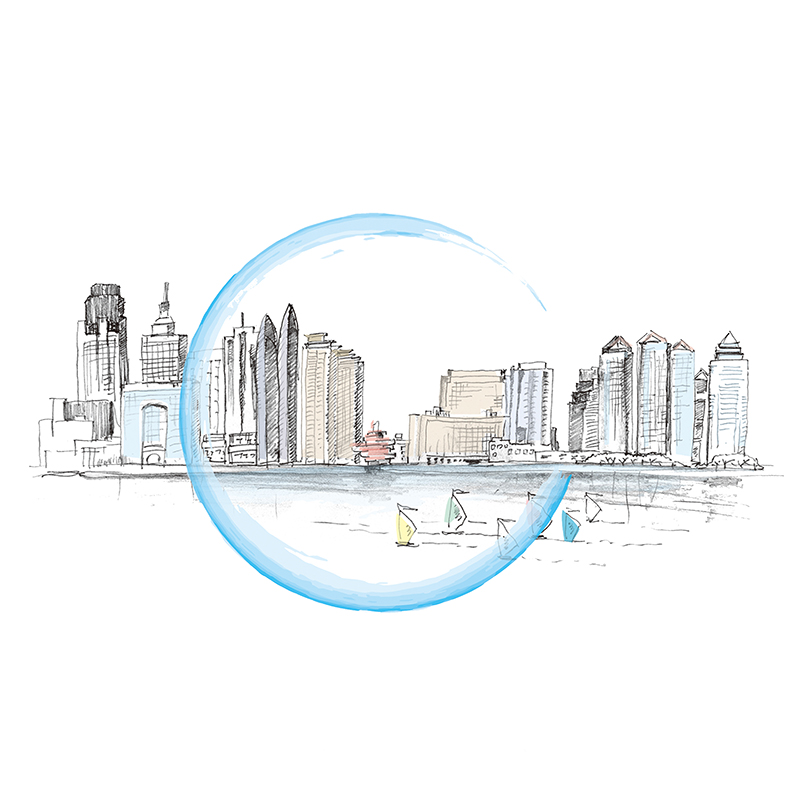 企业报告在本次大会主会场作报告，每个报告20分钟，费用为20000元人民币；在本次大会各个分会场作报告，每个报告20分钟，费用为8000元人民币，会员7000元人民币；展览展示本次会议提供标准展位，面积为6㎡，费用为9000元人民币，会员8000元。论文集广本次会议论文集提供彩色广告，版面规格为210x285mm，费用如下：赞助方案2019青岛国际水大会为赞助商提供了众多宣传推广机会及赞助方式，各赞助商可根据各自的需求选择合适的赞助方式：一、赞助类型二、赞助商利益铂金赞助提供4个标准展位10名会议代表免费注册提供3个会议演讲报告，其中1个放在大会综合报告提供10人免费招待晚宴网站上宣传、链接公司主页媒体软文及对外新闻上宣传公司宣传材料置于大会赞助商手册中公司领导安排欢迎晚宴主桌大会背景板、会议现场展示企业标识会议出版物上刊登企业概况与大会主要发言人共进晚餐在论文集封底刊登公司广告，内文中刊登企业简介公司的优良形象与2019青岛国际水大会一起，通过贸易、技术、商务和金融媒体向全球水行业专业人士及企业宣传推广金牌赞助提供2个标准展位7名会议代表免费注册提供2个会议演讲报告，其中1个放在大会综合报告提供7人免费招待晚宴网站上宣传、链接公司主页媒体软文及对外新闻上宣传大会背景板、会议现场展示企业标识会议出版物上刊登企业概况公司宣传材料置于大会赞助商手册中公司领导安排欢迎晚宴主桌与大会主要发言人共进晚餐在论文集内刊登公司广告，内文中刊登企业简介公司的优良形象与2019青岛国际水大会一起，通过贸易、技术、商务和金融媒体向全球水行业专业人士及企业宣传推广	银牌赞助提供1个标准展位5名会议代表免费注册提供1个会议演讲报告提供5人免费欢迎晚宴网站上宣传、链接公司主页大会背景板、会议现场展示企业标识会议出版物上刊登企业概况媒体软文及对外新闻上宣传公司宣传材料置于大会赞助商手册中参加开幕式和闭幕式与大会主要发言人共进晚餐在论文集插页中刊登公司广告，内文中刊登企业简介公司的优良形象与2019青岛国际水大会一起，通过贸易、技术、商务和金融媒体向全球水行业专业人士及企业宣传推广联席赞助	3名会议代表免费注册提供1个标准展位或1个会议演讲报告提供3人免费欢迎晚宴网站上宣传、链接公司主页大会背景板、会议现场展示企业标识会议出版物上刊登企业概况媒体软文及对外新闻上宣传公司宣传材料置于大会赞助商手册中参加开幕式和闭幕式与大会主要发言人共进晚餐在论文集插页中刊登公司广告，内文中刊登企业简介公司的优良形象与2019青岛国际水大会一起，通过贸易、技术、商务和金融媒体向全球水行业专业人士及企业宣传推广晚宴赞助5名会议代表免费注册提供1个标准展位提供1个会议演讲报告赞助晚宴上发言晚宴现场展示公司形象网站上宣传、链接公司主页大会背景板、会议现场展示企业标识会议出版物上刊登企业概况媒体软文及对外新闻上宣传公司宣传材料置于大会赞助商手册中与大会主要发言人共进晚餐在论文集插页中刊登公司广告，内文中刊登企业简介公司的优良形象与2019青岛国际水大会一起，通过贸易、技术、商务和金融媒体向全球水行业专业人士及企业宣传推广礼品赞助	3名会议代表免费注册大会礼品上展示企业标识提供3人免费欢迎晚宴网站上宣传、链接公司主页大会背景板、会议现场展示企业标识会议出版物上刊登企业概况媒体软文及对外新闻上宣传公司宣传材料置于大会赞助商手册中参加开幕式和闭幕式与大会主要发言人共进晚餐在论文集插页中刊登公司广告，内文中刊登企业简介公司的优良形象与2019青岛国际水大会一起，通过贸易、技术、商务和金融媒体向全球水行业专业人士及企业宣传推广封底15000元人民币封二12000元人民币封三8000元人民币插页5000元人民币赞助类型铂金赞助商金牌赞助商银牌赞助商联席赞助商晚宴赞助商礼品赞助商金额20万元人民币12万元人民币8万元人民币5万元人民币10万元人民币5万元人民币